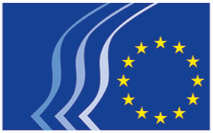 Kumitat Ekonomiku u Soċjali EwropewStqarrija ta' privatezza: Formola biex titlob aċċess għad-dokumentiIr-Regolament (UE) Nru 2018/1725 japplika għall-ipproċessar tad-data personali tiegħek miġbura fil-formola biex titlob aċċess għad-dokumenti.Min huwa responsabbli għall-ipproċessar tad-data personali?Il-Kumitat Ekonomiku u Soċjali Ewropew huwa responsabbli (bħala kontrollur) għall-ipproċessar tad-data personali. Is-servizz inkarigat mill-ipproċessar huwa s-Servizz tal-Posta u l-Arkivji tal-KESE: indirizz elettroniku: courrierarchivesCESE@eesc.europa.eu.X’inhu l-għan tal-ipproċessar?Id-data personali tiegħek se tiġi pproċessata sabiex tkun tista’ tiġi provduta tweġiba għat-talba tiegħek.X’inhi l-bażi legali għall-ipproċessar?Il-bażi legali għall-ipproċessar tad-data personali tiegħek hija l-Artikolu 5(b) tar-Regolament (UE) 2018/1725, peress li l-ipproċessar huwa meħtieġ għall-konformità ma’ obbligu legali li għalih huwa soġġett il-kontrollur.Liema data personali tiġi pproċessata?Id-data personali pproċessata tiegħek hija: l-isem, il-kunjom, l-organizzazzjoni, l-indirizz postali, in-numru tat-telefon u l-indirizz elettroniku.Min huma r-riċevituri jew il-kategoriji ta’ riċevituri tad-data personali tiegħek?Id-data personali tiegħek hija aċċessibbli biss għal numru limitat ta’ persunal li jaħdem fis-servizzi kompetenti tal-KESE, bil-għan li tiġi provduta tweġiba xierqa skont in-natura tat-talba.Id-data personali tiegħek tiġi trasferita lil pajjiż terz (stat li mhuwiex membru tal-UE) jew organizzazzjoni internazzjonali?Le, id-data tiegħek mhux ser tiġi trasferita lil pajjiż terz jew organizzazzjoni internazzjonali.Kif tista’ teżerċita d-drittijiet tiegħek?Għandek id-dritt li titlob aċċess għad-data personali tiegħek. Barra minn hekk, għandek id-dritt li titlob rettifika jew tħassir tad-data personali tiegħek jew restrizzjoni tal-ipproċessar tad-data personali tiegħek. Inti tista’ tindirizza l-mistoqsijiet tiegħek lil (courrierarchivesCESE@eesc.europa.eu). Il-mistoqsija tiġi trattata fi żmien xahar.Għandek id-dritt li tressaq ilment lill-Kontrollur Ewropew għall-Protezzjoni tad-Data (edps@edps.europa.eu) jekk tħoss li jkunu nkisrulek id-drittijiet tiegħek skont ir-Regolament (UE) 2018/1725 b’riżultat tal-ipproċessar tad-data personali tiegħek mill-KESE. Għal kemm żmien tinżamm id-data personali tiegħek?Id-data personali tiegħek se tinżamm għal perjodu massimu ta’ sentejn (l-iskadenza għat-tressiq ta’ lment lill-Ombudsman) jew, skont il-każ, fl-aħħar ta’ proċedura amministrattiva jew ġudizzjarja. Wara dan il-perjodu, se tinżamm biss data anonimizzata, għal finijiet ta’ statistika u storiċi.Id-data personali miġbura tintuża għat-teħid ta’ deċiżjonijiet awtomatizzat, inkluż it-tfassil ta’ profili?Le, id-data personali tiegħek mhix se tintuża għat-teħid ta’ deċiżjonijiet awtomatizzat.Id-data personali tiegħek ser tkun ipproċessata ulterjorment għal fini differenti minn dak li tkun inkisbet għalih?Le, id-data tiegħek mhux se tiġi pproċessata għal fini differenti.Lil min tista’ tikkuntattja jekk ikollok mistoqsijiet jew ilmenti?Jekk għandek xi mistoqsijiet dwar l-ipproċessar tad-data personali tiegħek, jekk jogħġbok ikkuntattja lill-unità responsabbli għall-ipproċessar tad-data personali tiegħek (courrierarchivesCESE@eesc.europa.eu). Tista’ tikkuntattja wkoll lill-Uffiċjal tal-Protezzjoni tad-Data tal-KESE (data.protection@eesc.europa.eu) u/jew lill-Kontrollur Ewropew għall-Protezzjoni tad-Data (edps@edps.europa.eu) fi kwalunkwe ħin._____________